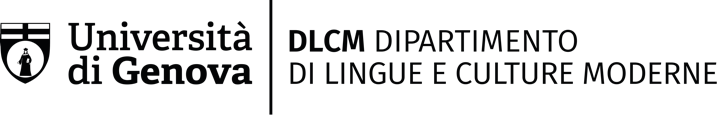 Modulo per segnalare eventi di ricerca e seminariDa inviare a enrica.ristorini@lingue.unige.it per la pubblicazione nella sezione Eventi del sito di Dipartimento (https://lingue.unige.it/eventi) e per conoscenza a silvia.orsino@unige.it. Inviare a enrica.ristorini@lingue.unige.it anche eventuali allegati in pdf (locandina, programma, libretto degli abstract). Se non ancora disponibili, potranno essere inviati in un secondo momento.Titolo dell’eventoData(Orario)LuogoReferente/iContattoTipologia evento(barrare la casella pertinente)☐ Convegno☐ Giornata di studio☐ Conferenza☐ SeminarioDescrizione(sintetica descrizione, link a eventuale pagina ufficiale dell’evento, altre informazioni utili)